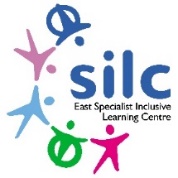 External Job AdvertisementEast SILCHollin Hill Drive,Leeds, LS8 2PWTel: 0113 2930236www.eastsilc.org External Job AdvertisementEast SILCHollin Hill Drive,Leeds, LS8 2PWTel: 0113 2930236www.eastsilc.org Post:   Teaching Assistant (to support visually impaired students)- Level2Teaching Assistant (to support visually impaired students)- Level2Salary Details: C1 £22571pa Fte £16635 (Actual salary)C1 £22571pa Fte £16635 (Actual salary)Hours: 32.5 hrs Fte(part time pro rata)- Term time only32.5 hrs Fte(part time pro rata)- Term time onlyThe East Specialist Inclusive Learning Centre (SILC) is a 2-19 generic special school with 414 pupils on roll. All our pupils have special learning needs and some have physical/ medical difficulties. The East SILC is a complex organisation which operates on a variety of sites to provide a range of outreach services across the city, including partnerships with primary and secondary providers, the city-wide Physical Difficulties and Medical Service including a moving and handling service, as well as the Medical Needs Teaching Service for Leeds.The East Specialist Inclusive Learning Centre (SILC) is a 2-19 generic special school with 414 pupils on roll. All our pupils have special learning needs and some have physical/ medical difficulties. The East SILC is a complex organisation which operates on a variety of sites to provide a range of outreach services across the city, including partnerships with primary and secondary providers, the city-wide Physical Difficulties and Medical Service including a moving and handling service, as well as the Medical Needs Teaching Service for Leeds.The East Specialist Inclusive Learning Centre (SILC) is a 2-19 generic special school with 414 pupils on roll. All our pupils have special learning needs and some have physical/ medical difficulties. The East SILC is a complex organisation which operates on a variety of sites to provide a range of outreach services across the city, including partnerships with primary and secondary providers, the city-wide Physical Difficulties and Medical Service including a moving and handling service, as well as the Medical Needs Teaching Service for Leeds.Do you want to join a team making a difference to children and young people’s lives?An exciting opportunity has arisen to join our expanding school community. This is a full school time, permanent post to support a child with a severe visual impairment, who requires the use of Braille for written communication.  Lack of experience with Braille should not deter applicants as training and support will be provided by the Education Leeds Visually Impaired team.General requirements of the postTo be able to support a child with the use of Braille for reading and writing.  With the support of class teacher and staff from the Visually Impaired Team, to be able to differentiate lessons to meet the visual needs of the child.Facilitate good communication between the family and school and if necessary supporting the family. The ability to liaise with other adults supporting this child Taking a proactive part in your own performance managementWe require skilled, enthusiastic people who are willing to learn, support teaching and learning and address the personal needs of our pupils. You will need to be flexible and adaptable, a good communicator, cheerful, calm and be able to work as part of our team.The permanent posts are subject to a 6 month probationary period, to start as soon as possible.The East SILC has a progressive staffing structure in place for teaching assistants which is supported by Continual Professional Development. A thorough induction process is in place.Completed applications should be returned to Nicola.hewitson@eastsilc.orgDo you want to join a team making a difference to children and young people’s lives?An exciting opportunity has arisen to join our expanding school community. This is a full school time, permanent post to support a child with a severe visual impairment, who requires the use of Braille for written communication.  Lack of experience with Braille should not deter applicants as training and support will be provided by the Education Leeds Visually Impaired team.General requirements of the postTo be able to support a child with the use of Braille for reading and writing.  With the support of class teacher and staff from the Visually Impaired Team, to be able to differentiate lessons to meet the visual needs of the child.Facilitate good communication between the family and school and if necessary supporting the family. The ability to liaise with other adults supporting this child Taking a proactive part in your own performance managementWe require skilled, enthusiastic people who are willing to learn, support teaching and learning and address the personal needs of our pupils. You will need to be flexible and adaptable, a good communicator, cheerful, calm and be able to work as part of our team.The permanent posts are subject to a 6 month probationary period, to start as soon as possible.The East SILC has a progressive staffing structure in place for teaching assistants which is supported by Continual Professional Development. A thorough induction process is in place.Completed applications should be returned to Nicola.hewitson@eastsilc.orgDo you want to join a team making a difference to children and young people’s lives?An exciting opportunity has arisen to join our expanding school community. This is a full school time, permanent post to support a child with a severe visual impairment, who requires the use of Braille for written communication.  Lack of experience with Braille should not deter applicants as training and support will be provided by the Education Leeds Visually Impaired team.General requirements of the postTo be able to support a child with the use of Braille for reading and writing.  With the support of class teacher and staff from the Visually Impaired Team, to be able to differentiate lessons to meet the visual needs of the child.Facilitate good communication between the family and school and if necessary supporting the family. The ability to liaise with other adults supporting this child Taking a proactive part in your own performance managementWe require skilled, enthusiastic people who are willing to learn, support teaching and learning and address the personal needs of our pupils. You will need to be flexible and adaptable, a good communicator, cheerful, calm and be able to work as part of our team.The permanent posts are subject to a 6 month probationary period, to start as soon as possible.The East SILC has a progressive staffing structure in place for teaching assistants which is supported by Continual Professional Development. A thorough induction process is in place.Completed applications should be returned to Nicola.hewitson@eastsilc.orgClosing date for applications:Closing date for applications:Friday 1st July 2022 at 12 noonInterviews to take place: Interviews to take place: W/C 11th July 2022The East SILC is committed to safeguarding and promoting the welfare of children and young people and expects all staff and volunteers to share this commitment. Appointments are made subject to a satisfactory Disclosure and Barring Service check (DBS formally CRB) and medical clearance from Leeds City Council’s Occupational Health Service. The East SILC promotes diversity and wants a workforce which reflects the population of Leeds.The East SILC is committed to safeguarding and promoting the welfare of children and young people and expects all staff and volunteers to share this commitment. Appointments are made subject to a satisfactory Disclosure and Barring Service check (DBS formally CRB) and medical clearance from Leeds City Council’s Occupational Health Service. The East SILC promotes diversity and wants a workforce which reflects the population of Leeds.The East SILC is committed to safeguarding and promoting the welfare of children and young people and expects all staff and volunteers to share this commitment. Appointments are made subject to a satisfactory Disclosure and Barring Service check (DBS formally CRB) and medical clearance from Leeds City Council’s Occupational Health Service. The East SILC promotes diversity and wants a workforce which reflects the population of Leeds.